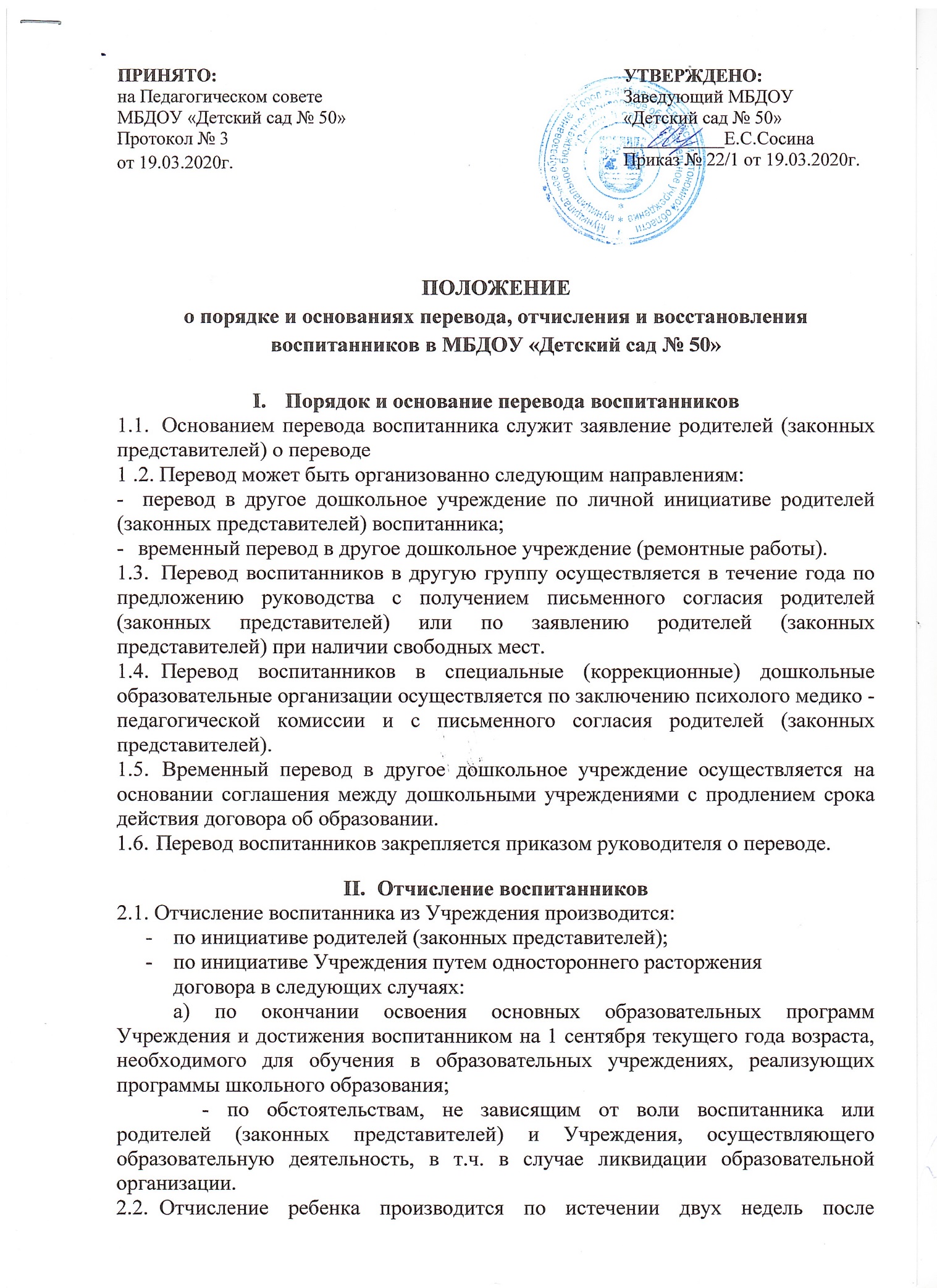 ПОЛОЖЕНИЕо порядке и основаниях перевода, отчисления и восстановления воспитанников в МБДОУ «Детский сад № 50»Порядок и основание перевода воспитанниковОснованием перевода воспитанника служит заявление родителей (законных представителей) о переводе1 .2. Перевод может быть организованно следующим направлениям: перевод в другое дошкольное учреждение по личной инициативе родителей (законных представителей) воспитанника;временный перевод в другое дошкольное учреждение (ремонтные работы).Перевод воспитанников в другую группу осуществляется в течение года по предложению руководства с получением письменного согласия родителей (законных представителей) или по заявлению родителей (законных представителей) при наличии свободных мест.Перевод воспитанников в специальные (коррекционные) дошкольные образовательные организации осуществляется по заключению психолого медико - педагогической комиссии и с письменного согласия родителей (законных представителей).Временный перевод в другое дошкольное учреждение осуществляется на основании соглашения между дошкольными учреждениями с продлением срока действия договора об образовании. Перевод воспитанников закрепляется приказом руководителя о переводе.Отчисление воспитанников2.1. Отчисление воспитанника из Учреждения производится:по инициативе родителей (законных представителей);по инициативе Учреждения путем одностороннего расторжениядоговора в следующих случаях:а) по окончании освоения основных образовательных программ Учреждения и достижения воспитанником на 1 сентября текущего года возраста, необходимого для обучения в образовательных учреждениях, реализующих программы школьного образования;- по обстоятельствам, не зависящим от воли воспитанника или родителей (законных представителей) и Учреждения, осуществляющего образовательную деятельность, в т.ч. в случае ликвидации образовательной организации.Отчисление ребенка производится по истечении двух недель после обязательного письменного уведомления (предупреждения) родителей (законных представителей) ребенка о расторжении заключенного договора и отчисления ребенка из Учреждения. Уведомление вручается лично одному из родителей ребенка (законному представителю) под роспись. При отказе родителей (законных представителей) ребенка получить уведомление (предупреждение) о расторжении договора и отчислении ребенка администрация Учреждения обязана оформить письменный акт об отказе в получении указанного уведомления (предупреждения). Дата составления акта является датой официального уведомления (предупреждения) о расторжении договора и отчисления ребенка.Восстановление воспитанниковВоспитанник, отчисленный из Учреждения по инициативе родителей (законных представителей) до завершения освоения образовательных программах, имеет право на восстановление, по заявлению родителей (законных представителей) при наличии в Учреждении свободных мест.Основанием для восстановления воспитанника является распорядительный акт (приказ) руководителя Учреждения, осуществляющего образовательную деятельность.ПРИНЯТО:на Педагогическом советеМБДОУ «Детский сад № 50»Протокол № 3от 19.03.2020г.УТВЕРЖДЕНО: Заведующий МБДОУ«Детский сад № 50» ___________Е.С.СосинаПриказ № 22/1 от 19.03.2020г.